ARTIKELPenerapan Digital Marketing Pada Bisnis Online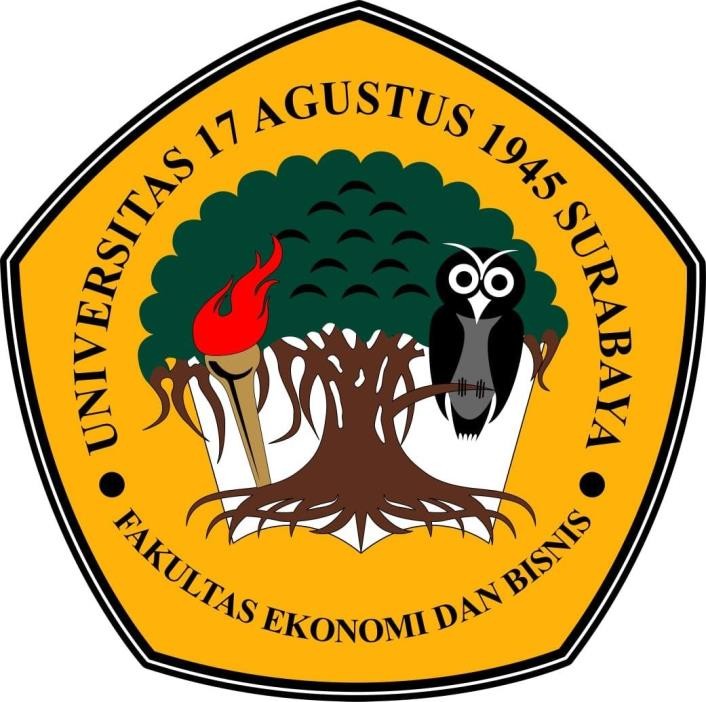 Disusunoleh:Marcell Maulana Putra 1151600159UNIVERSITAS 17 AGUSTUS 1945 SURABAYA FAKULTAS ILMU SOSIAL DAN POLITIKILMU KOMUNIKASI2021LATAR BELAKANGPenggunaan internet di Indonesia mengalami peningkatan yang cukup signifikan dari tahun ke tahun. Berdasarkan data dari hasil survey Asosiasi Penyelenggara Jasa Internet Indonesia (APJII) pada tahun 2017, pengguna internet di Indonesia mencapai 54,68% atau setara dengan 143,26 juta jiwa (Nbi, Ferry 2021)Perkembangan teknologi pemasaran saat ini telah beranjak ke era yang lebih tinggi. Perkembangan teknologi yang terus berkembang membuat cepatnya penyebaran informasi ke seluruh masyarakat melalui beragam media. Perkembangan teknologi informasi sangat berkembang pesat, berbagai kegiatan bisnis kecil sampai besar memanfaatkan perkembangan ini untuk menjalankan usahanya (Gumilang 2019). Salah satu hasilnya adalah dari bidang teknologi informasi yang telah berkembang melalui pemanfaatan teknologi internet. Penerapan teknologi internet ini sudah memasuki beberapa segi kehidupan, seperti pelayanan informasi, pemerintahaan, pendidikan sampai perdagangan atau bisnis.Pada era perkembangan teknologi ini, ada teknik pemasaran yang berbasis digital yaitu Digital Marketing. Digital marketing merupakan suatu kegiatan pemasaran atau promosi sebuah produk yang menggunakan media digital atau internet. Dalam hal ini Digital Marketing bertujuan untuk menarik konsumen dan dan calon konsumen untuk membeli produk tersebut. Menurut Ridwan Sanjaya & Josua Tarigan Digital marketing adalah kegiatan pemasaran termasuk branding yang menggunakan berbagai media. Sebagai contoh yaitu blog, website, e-mail, adwords, dan berbagai macam jaringan media sosial. Dunia digital diperkirakan akan menjadi poin yang sangat urgen untuk seluruh aktivitas manusia dalam hal ini termasuk aktivitas dalam bisnis (Nurpratama et al. 2020).Digital marketing ini sendiri memiliki banyak jenis seperti online advertising, email marketing, website dan sebagainya. Target dari penggunaan digital marketing ini lebih mengarah pada masyarakat pengguna internet atau aplikasi sosial media dan aplikasi-aplikasi digital.TINJAUAN PUSTAKAPenelitian berasal dari jurnal PENERAPAN DIGITAL MARKETING BAGI USAHA MIKRO, KECIL DAN MENENGAH (UMKM) DI KELURAHAN KARANGMALANG KECAMATAN INDRAMAYU KABUPATEN INDRAMAYU yang di tulis oleh Meddy Nurpratama, Samsul Anwar pada tahun 2020. Penelitian ini bertujuan untuk meningkatkan pengetahuan dan keterampilan tentang pemasaran digital, terutama media sosial, bagi para pelaku bisnis Usaha Kecil dan Menengah (UKM) untuk meningkatkan penjualan dan laba mereka. Dihadiri oleh 15 peserta UKM wanita, metode yang digunakan dalam kegiatan ini adalah; pertama, penjelasan menggunakan slide power point dan proyektor LCD; kedua, berbagi pengalaman dan diskusi; dan terakhir, praktik langsung membuat akun media sosial (facebook dan instagram) dan cara membuatnya menarik bagi pembeli (gambar, kata-kata, cerita, dan lain-lain). Hasilnya menunjukkan bahwa hanya sedikit yang secara aktif menggunakan media sosial sebagai alat promosi mereka dan mereka belum memisahkan akun toko online mereka dengan akun pribadi mereka, beberapa orang lain menggunakannya sesekali, dan sisanya peserta tidak pernah menggunakan pemasaran media sosial karena kurangnya teknologi ketrampilan.(Nurpratama et al. 2020)PEMBAHASANBisnis online menjadi salah satu jenis pekerjaan yang paling banyak di minati oleh banyak orang di era digital ini. Media Digital sangat di perlukan di jenis bisnis ini karena sangat berperan penting dalam pengoperasional bisnis ini. Bisnis Online adalah di mana kita melakukan sebuah transaksi berupa barang atau jasa yang di lakukan tanpa harus bertemu secara tatap muka. Dalam bisnis online ini kita dapat menjual berbagai jenis barang dan jasa tanpa adanya batasan. Dengan bisnis online i i dapat di jalankan di manapun selama terhubung oleh media digital. Dalam perkembangan media digital sekarang, bisnis online tidak hanya berjalan sendirian tanpa bantuan dari digital marketing.Digital adalah suatu bentuk pemrograman yang berada di dalam komputer, laptop maupun handphone. Yang dapat mengkombinasikan bentuk data menjadi format yang lebih baik, yang berupa teks atau tulisan, gambar, video, audio. Media digital juga beragam dapat diakses melalui internet, mulai dari email, website, blog, podcast, hingga media sosial lainnya.(Prawinda 2021)
Marketing merupakan bentuk pemasaran dimana kita memperkenalkan produk kita kepada masyarakat luar untung mengundang perhatian dan minat masyarakat untuk mau membeli produk atau jasa yang kita jual. Untuk mengimbangi pemasaran bisnis onile ini bentuk pemasran yang paling sering di gunakan adalah Digital Marketing. Ada beberapak cara penerapan Media Digital ini terhadap Bisnis Online guna membantu meningkatkan penjualan terhadap broduk dan jasa yang kita jual.Menakar Sumber Daya Manusia (SDM)SDM menjadi hal pertama yang harus Anda cermati terkait dengan pemasaran digital yang akan Anda lakukan. Anda perlu mengukur kemampuan SDM Anda dalam menjalankan sistem pemasaran ini, termasuk waktu yang Anda miliki untuk menerapkannya di dalam bisnis tersebut. Hal ini akan memudahkan Anda dalam memilih media pemasaran yang tepat, sekaligus menentukan siapa saja yang akan bertugas untuk menjalankan pemasaran digital ini di dalam perusahaan Anda. Cek Bagian Penjualan dan PemasaranKita harus dapat memahami tentang bagaimana penjualan dan pemasaran berjalan secara langsung dan detail. Kita haru memperhatikan bagai mana sistem pemasaran dan penjualan berjalan dan siapa saja konsumen kita. Dan selanjutnya kita harus memperhatikan seberapa besar tingkat keberhasilan dari produk atau jasa yang akan kita jual atau pasarkan.Tentukan target penjualanuntuk mendapatkan hasil yang maksimal dari digital marketing, kita harus menentukan seberapa besar target penjualan yang kita ingin kan. Untuk mendapatkan hasil yang sesuai dengan target penjualan di situ digital marketing dibuat sesuai dengan mengikuti sesuai target penjualan yang kita inginkan. Iklan Media Toko Online Tokopedia, merka menggunakan Brand Ambassador dari sebuah group ternama intuk memperkenalkan Bisnis Online mreka dengan tujuan pengguna media online akan tertarik.Pahami KonsumenSebagai calon penjual barang atau jasa, kita harus memahami bagaimana konsumen yang akan kita hadapi. Digital marketing harus di buat sesuai dengan produk kita dengan menggabungkan jenis produk dan bentuk interest dari target konsumen yang kita ingin kan. Iklan Sepeda Gunung yang di iklan kan dengan penggambaran perjalanan mendaki ke gunung dan offroad. Dalam iklan itu menggambarkan target konsumen yang di tuju sebagai penjualan mereka.Fokus menggunakan media yang berkualitasDalam melakukan pemasaran, kita harus menargetkan pemasaran kita kepada konsumen yang sesuai untuk produk atau jasa kota. Dalam menggunakan di gital marketik kita tidak boleh membuang-buang kesempatan untuk membuat konten yang tidak sesuai dengan target penjualan bisnis online kita. Memfokuskan pembuatan media atau konten yang sesuai untuk penjualan produk kita dapat memaksimalkan pendapatan sesuai dengan target yang kita ingin kan.Menguasai dasar-dasar dan strategi marketing digitalJika ini akan menjadi pemasaran digital pertama yang Anda lakukan, maka Anda harus bekerja keras sejak awal. Pastikan Anda mempelajari ilmu dasar dan juga strategi di dalam pemasaran digital, agar Anda bisa menerapkannya dengan baik. Anda bisa mempelajari hal ini dari berbagai situs terpercaya yang kini lebih mudah ditemukan atau bahkan melalui buku-buku khusus terkait dengan hal tersebut. Gunakan media pemasaran yang tepatJika ingin sukses dalam pemasaran ini, pastikan Anda memilih media pemasaran yang tepat dan sesuai dengan target bisnis Anda, agar Anda bisa mencapai tujuan pemasaran Anda dengan sangat baik. Kesimpulan dan SaranKesimpulanDalam penerapan Digital marketing dalam bisnis online sangat banyak sekali hal hal yang harus di perhatikan. Mulai dari bagaimana kita menjalankan dan memperkuat sumberdaya manusia yang kita miliki hingga harus mengetahui tentang bagaimana dadar-dasar dari pemasaran digital itu sendiri. Dengan seiring perkembangan tekonologi dimana semua dapat di permudah, dalam pemasaran pembuatan Digital marketing juga dapat di oermudah di kemudian hari. Dengan memahami konsep-konsep dasar dari Digital marketing dapat membantu progres pembuatan digital marketing yang baik.Saranperkembangan teknologi digital sudah sangat pesat di zaman ini. Masyarakat dapat melakukan bnyak hal hanya dari memegang handphone. Bisnis onle bisa di mulai dari mana saja dan kapan saja dan selama memiliki niat. Digital marketing dapat membantu progres untung perkembangan bisnis online yang di jalanin dengan sangat pesat.DAFTAR PUSTAKAGumilang, Risa Ratna. 2019. “25-Article Text-116-2-10-20191124” 10 (1): 9–14.Nbi, Ferry Anggiawan. 2021. “Pemanfaatan Digital Marketing Pt Buka Lapak Dalam Fakultas Ekonomi Dan Bisnis Universitas 17 Agustus 1945 Surabaya Tahun 2021.”Nurpratama, Meddy, Samsul Anwar, Prodi Manajemen, and Universitas Wiralodra Indramayu. 2020. “Penerapan Digital Marketing Bagi Usaha Mikro, Kecil Dan Menengah (Umkm) Di Kelurahan Karangmalang Kecamatan Indramayu Kabupaten Indramayu.” Investasi 6 (2): 87–102.Prawinda, Elda. 2021. “Technopreneurship Digital Content Dalam Motion Graphic.”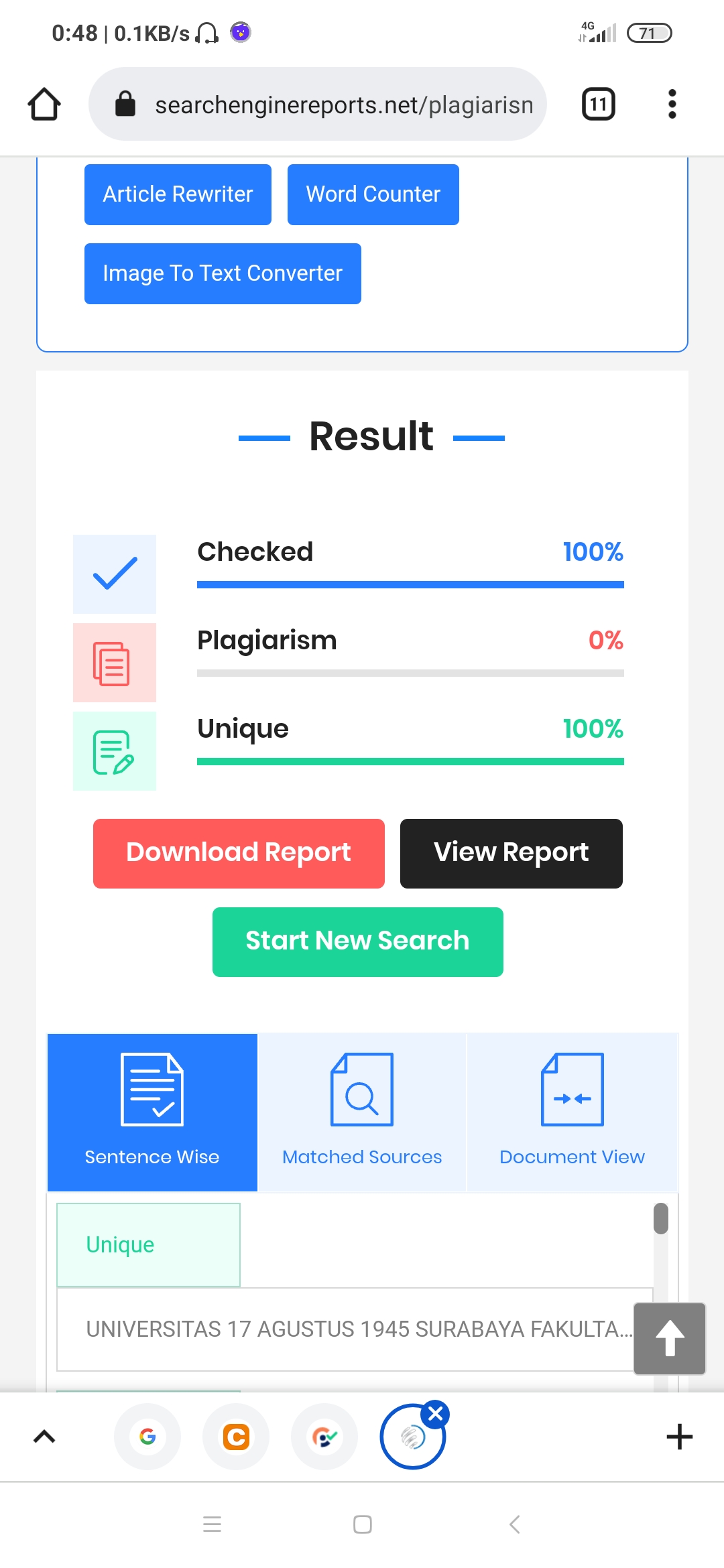 